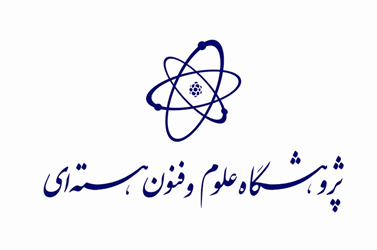 1) اطلاعات عمومی پژوهشگر: (این قسمت توسط پژوهشگر تکمیل شود)2) اطلاعات استاد پذیرشدهنده پژوهشگاه: (این قسمت توسط استاد پذیرش دهنده تکمیل شود)2-1) اطلاعات عمومی: (استاد پذیرش دهنده می بایست ضمن داشتن مرتبه دانشیاری، حداقل استاد راهنمای یک نفر دانش آموخته دوره دکتری باشد)2-2) اطلاعات مقالات: ( استاد پذیرش دهنده می بایست حداقل دارای 5 مقاله ISI بعنوان نویسنده اول یا نویسنده مسئول باشد)2-3) اطلاعات طرح تحقیقاتی: (استاد پذیرش دهنده می بایست حداقل مجری یک طرح تحقیقاتی اتمام یافته درون پژوهشگاهی یا برون پژوهشگاهی باشد)                                                                                                                                 نام و امضای استاد پذیرش دهنده                                                                                                                                                                         تاریخ: ......... /.........../............3) اطلاعات پروژه پسادکتری: 3-5) نتایج مورد انتظار پروژه پسادکتری:3-6) امکانات و تجهیزات مورد نیاز پروژه پسادکتری:3-7) برنامه زماني انجام مراحل مختلف پروژه پسادکتری:3-8) پيشبيني بودجه مورد نياز پروژه پسادکتری:3-9) فهرست منابع و ماخذ:مدارک مورد نیاز به همراه فرم:تصویر گواهینامه فراغت از تحصیل مقطع دکتری پژوهشگرنامه پژوهشکده/مجتمع مبنی بر تصویب عنوان پروژه به همراه صورتجلسه شورای پژوهشی مدارک مربوط به تایید تامین هزینه پروژه پسادکتریدو قطعه عکس 4×3 پژوهشگر تصویر کارت ملی پژوهشگر EDU-FORM-22                                      نام:                                                 نام خانوادگی :                                نام پدر:نام:                                                 نام خانوادگی :                                نام پدر:شماره شناسنامه:                                 تاریخ تولد:  ............. / ............. /...........13       شماره شناسنامه:                                 تاریخ تولد:  ............. / ............. /...........13       محل تولد:                                         شماره ملی:                                  نام و نام خانوادگی قبلی:محل تولد:                                         شماره ملی:                                  نام و نام خانوادگی قبلی:محل تولد:                                         شماره ملی:                                  نام و نام خانوادگی قبلی:محل تولد:                                         شماره ملی:                                  نام و نام خانوادگی قبلی:تابعیت فعلی:                                دین:                                                 مذهب:تابعیت فعلی:                                دین:                                                 مذهب:تابعیت فعلی:                                دین:                                                 مذهب:تابعیت فعلی:                                دین:                                                 مذهب:معرف و نحوه آشنایی با سازمان:معرف و نحوه آشنایی با سازمان:معرف و نحوه آشنایی با سازمان:معرف و نحوه آشنایی با سازمان:وضعیت شغلیوضعیت شغلی(اعضای هیات علمی و شاغلین تمام وقت پژوهشگاه نمیتوانند در دوره پسادکتری شرکت کنند )نام محل اشتغال فعلی: ................................................................................................................................................ سمت: ......................................................................................................................آدرس پستی محل اشتغال: ...........................................................................................................................................................................................................................................................................................................................................................................................................................................................................................تلفن: ...................................................... نمابر: ..................................................(اعضای هیات علمی و شاغلین تمام وقت پژوهشگاه نمیتوانند در دوره پسادکتری شرکت کنند )نام محل اشتغال فعلی: ................................................................................................................................................ سمت: ......................................................................................................................آدرس پستی محل اشتغال: ...........................................................................................................................................................................................................................................................................................................................................................................................................................................................................................تلفن: ...................................................... نمابر: ..................................................اطلاعات مقطع دکتریاطلاعات مقطع دکترینام دانشگاه: ........................................................................................... رشته تحصیلی: ........................................................................................... گرایش: ............................................................. 
تاریخ فراغت از تحصیل: ................./................./...............13   
آدرس دانشگاه:............................................................................................................................................................................................................................................................................................................................................................................................................................................................................................................................................................................................................................................................. عنوان رساله: .............................................................................................................................................................................................................................................................................................................................................................................................................................................................................................................................................................................................................. نام دانشگاه: ........................................................................................... رشته تحصیلی: ........................................................................................... گرایش: ............................................................. 
تاریخ فراغت از تحصیل: ................./................./...............13   
آدرس دانشگاه:............................................................................................................................................................................................................................................................................................................................................................................................................................................................................................................................................................................................................................................................. عنوان رساله: ..............................................................................................................................................................................................................................................................................................................................................................................................................................................................................................................................................................................................................  آدرس محل سکونت: ................................................................................................................................................................................................................................................................................................................................................................................                                              ...................................................................................................................................................................... شماره تلفن: ............................................................  شماره تلفن همراه: .......................................................... آدرس محل سکونت: ................................................................................................................................................................................................................................................................................................................................................................................                                              ...................................................................................................................................................................... شماره تلفن: ............................................................  شماره تلفن همراه: .......................................................... آدرس محل سکونت: ................................................................................................................................................................................................................................................................................................................................................................................                                              ...................................................................................................................................................................... شماره تلفن: ............................................................  شماره تلفن همراه: .......................................................... آدرس محل سکونت: ................................................................................................................................................................................................................................................................................................................................................................................                                              ...................................................................................................................................................................... شماره تلفن: ............................................................  شماره تلفن همراه: ..........................................................پست الکترونیکی:                                                                                                                   پست الکترونیکی:                                                                                                                   پست الکترونیکی:                                                                                                                   پست الکترونیکی:                                                                                                                   1-1) تعهدات و تاییدات اداری: اینجانب ..................................................................................................................... ضمن تایید اطلاعات فوق، متعهد میشوم: گزارشهای سه ماهه مرتبط با کلیه فعالیتهای تحقیقاتی با تایید استاد پذیرش دهنده به مدیریت آموزش و تحصیلات تکمیلی ارائه دهم.پس از پایان دوره، گزارش کاملی از فعالیت ها و دستاوردهای دوره پسا دکتری که به تایید شورای پژوهشی پژوهشکده رسیده باشد ارائه نمایم.پس از پایان دوره، سمیناری در خصوص نتایج و دستاوردهای پروژه در مدیریت آموزش و تحصیلات تکمیلی برگزار نمایم.در کلیه مقالات، پتنتها، ثبت اختراعات و غیره، نام استاد پذیرش دهنده، پژوهشکده مربوطه و پژوهشگاه علوم و فنون هسته ای را درج نمایم.حداقل دو مقاله علمی پژوهشی مرتبط با پروژه پسا دکتری چاپ نمایم.کلیه شئونات اسلامی و ملاحظات امنیتی و حفاظتی را در طول دوره پسا دکتری رعایت نمایم.                                                                                                                                           امضای پژوهشگر                                                نام و امضای استاد پذیرش دهنده                                                                          تاریخ درخواست: ......... /.........../............                                                                 1-1) تعهدات و تاییدات اداری: اینجانب ..................................................................................................................... ضمن تایید اطلاعات فوق، متعهد میشوم: گزارشهای سه ماهه مرتبط با کلیه فعالیتهای تحقیقاتی با تایید استاد پذیرش دهنده به مدیریت آموزش و تحصیلات تکمیلی ارائه دهم.پس از پایان دوره، گزارش کاملی از فعالیت ها و دستاوردهای دوره پسا دکتری که به تایید شورای پژوهشی پژوهشکده رسیده باشد ارائه نمایم.پس از پایان دوره، سمیناری در خصوص نتایج و دستاوردهای پروژه در مدیریت آموزش و تحصیلات تکمیلی برگزار نمایم.در کلیه مقالات، پتنتها، ثبت اختراعات و غیره، نام استاد پذیرش دهنده، پژوهشکده مربوطه و پژوهشگاه علوم و فنون هسته ای را درج نمایم.حداقل دو مقاله علمی پژوهشی مرتبط با پروژه پسا دکتری چاپ نمایم.کلیه شئونات اسلامی و ملاحظات امنیتی و حفاظتی را در طول دوره پسا دکتری رعایت نمایم.                                                                                                                                           امضای پژوهشگر                                                نام و امضای استاد پذیرش دهنده                                                                          تاریخ درخواست: ......... /.........../............                                                                 1-1) تعهدات و تاییدات اداری: اینجانب ..................................................................................................................... ضمن تایید اطلاعات فوق، متعهد میشوم: گزارشهای سه ماهه مرتبط با کلیه فعالیتهای تحقیقاتی با تایید استاد پذیرش دهنده به مدیریت آموزش و تحصیلات تکمیلی ارائه دهم.پس از پایان دوره، گزارش کاملی از فعالیت ها و دستاوردهای دوره پسا دکتری که به تایید شورای پژوهشی پژوهشکده رسیده باشد ارائه نمایم.پس از پایان دوره، سمیناری در خصوص نتایج و دستاوردهای پروژه در مدیریت آموزش و تحصیلات تکمیلی برگزار نمایم.در کلیه مقالات، پتنتها، ثبت اختراعات و غیره، نام استاد پذیرش دهنده، پژوهشکده مربوطه و پژوهشگاه علوم و فنون هسته ای را درج نمایم.حداقل دو مقاله علمی پژوهشی مرتبط با پروژه پسا دکتری چاپ نمایم.کلیه شئونات اسلامی و ملاحظات امنیتی و حفاظتی را در طول دوره پسا دکتری رعایت نمایم.                                                                                                                                           امضای پژوهشگر                                                نام و امضای استاد پذیرش دهنده                                                                          تاریخ درخواست: ......... /.........../............                                                                 1-1) تعهدات و تاییدات اداری: اینجانب ..................................................................................................................... ضمن تایید اطلاعات فوق، متعهد میشوم: گزارشهای سه ماهه مرتبط با کلیه فعالیتهای تحقیقاتی با تایید استاد پذیرش دهنده به مدیریت آموزش و تحصیلات تکمیلی ارائه دهم.پس از پایان دوره، گزارش کاملی از فعالیت ها و دستاوردهای دوره پسا دکتری که به تایید شورای پژوهشی پژوهشکده رسیده باشد ارائه نمایم.پس از پایان دوره، سمیناری در خصوص نتایج و دستاوردهای پروژه در مدیریت آموزش و تحصیلات تکمیلی برگزار نمایم.در کلیه مقالات، پتنتها، ثبت اختراعات و غیره، نام استاد پذیرش دهنده، پژوهشکده مربوطه و پژوهشگاه علوم و فنون هسته ای را درج نمایم.حداقل دو مقاله علمی پژوهشی مرتبط با پروژه پسا دکتری چاپ نمایم.کلیه شئونات اسلامی و ملاحظات امنیتی و حفاظتی را در طول دوره پسا دکتری رعایت نمایم.                                                                                                                                           امضای پژوهشگر                                                نام و امضای استاد پذیرش دهنده                                                                          تاریخ درخواست: ......... /.........../............                                                                 نام و نام خانوادگی استاد پذیرش دهنده:مرتبه علمی:محل اشتغال:تعداد رساله های راهنمایی شده دوره دکتری:....................  نفر دانش آموخته دوره دکتری در پژوهشگاه     ....................  نفر  دانش آموخته دوره دکتری در سایر دانشگاهها و موسسات آموزشی....................  نفر دانش آموخته دوره دکتری در پژوهشگاه     ....................  نفر  دانش آموخته دوره دکتری در سایر دانشگاهها و موسسات آموزشیارائه مشخصات 5 مقاله ISI به عنوان نویسنده اول یا نویسنده مسئولارائه مشخصات 5 مقاله ISI به عنوان نویسنده اول یا نویسنده مسئول12345نام طرح:نام طرح:کد طرح: نوع طرح:    درون پژوهشگاهی               برون پژوهشگاهیمحل انجام طرح:تاریخ اتمام طرح:     ................ /.............../...............                                                                                            3-1) عنوان پروژه پسادکتری:3-1) عنوان پروژه پسادکتری:نوع تحقیق:   بنیادی       کاربردی        توسعهای                     نوع تحقیق:   بنیادی       کاربردی        توسعهای                     تاریخ شروع پروژه در پژوهشگاه: ................................ ماه .............................. سال                        تاریخ شروع پروژه در پژوهشگاه: ................................ ماه .............................. سال                        تاریخ تقریبی پایان پروژه در پژوهشگاه: ....................................... ماه ................................... سال3-2) آیا پروژه پسادکتری در راستای پروژههای برون پژوهشگاهی مصوب است؟3-3) هزینه پروژه پسادکتری:3-2) آیا پروژه پسادکتری در راستای پروژههای برون پژوهشگاهی مصوب است؟3-3) هزینه پروژه پسادکتری:برآورد هزینههای عمومی انجام پروژه: .............................................................. ریالبرآورد هزینههای عمومی انجام پروژه: .............................................................. ریالبرآورد هزینههای اختصاصی انجام پروژه: ............................................................................. ریالمنبع تامین هزینه پروژه پسادکتری: (مدارک مربوط به تایید تامین هزینه پروژه پیوست گردد.)  پروژه برون پژوهشگاهی مصوب             سایر .............................................................................منبع تامین هزینه پروژه پسادکتری: (مدارک مربوط به تایید تامین هزینه پروژه پیوست گردد.)  پروژه برون پژوهشگاهی مصوب             سایر .............................................................................3-4) خلاصه پروژه پسادکتری و بيان اهميت موضوع، اهداف و ضرورت انجام آن با تاكيد بر كاربردهای آن:3-4) خلاصه پروژه پسادکتری و بيان اهميت موضوع، اهداف و ضرورت انجام آن با تاكيد بر كاربردهای آن:4) اعلام نظر پژوهشکده/مجتمع پژوهشی:موضوع پروژه پسادکتری آقای/خانم................................................................................................ با توجه به امکانات و تجهیزات مورد نیاز و منبع هزینه آن در شورای پژوهشی پژوهشکده/مجتمع پژوهشی ............................................................................................ مورخ ........................................... مطرح شد و مورد موافقت قرار گرفت. ضمنا برآورد هزینههای عمومی انجام پروژه: .............................................................................................. ریال و  برآورد هزینههای اختصاصی انجام پروژه: .................................................................................... ریال محسوب شده است که از محل .................................................................................................................................................................. پرداخت خواهد شد.                                                                                                        امضای رئیس/سرپرست پژوهشکده/مجتمع پژوهشی                                                                                                                                      تاریخ: ......... /.........../............5) اعلامنظر دفتر امور پژوهشی: (مسئولیت اخذ نظر بعهده پژوهشکده/مجتمع پژوهشی است)اطلاعات طرح تحقیقاتی انجام شده توسط استاد پذیرش دهنده   مورد تایید است/  مورد تایید نیست. (مندرج در بند 2-3)پروژه پسادکتری در راستای پروژههای مصوب پژوهشگاه  است/   نیست. عنوان پروژه پسادکتری  تکراری است/   تکراری نیست.باتوجه به برنامه زمانبندی و هزینههای انجام پروژه پسادکتری و نیز با عنایت به امکانات و تجهیزات پژوهشکده و یا مجتمع پژوهشی، هزینه عمومی و اختصاصی برآورد شده توسط پژوهشکده و یا مجتمع پژوهشی  مورد تایید است/  مورد تایید نیست.                                                                                                                       امضای سرپرست/ مدیرکل دفتر امور پژوهشی                                                                                                                                       تاریخ: ......... /.........../............6) تأیید مدیریت ایمنی پرتوی و پادمان: (مسئولیت اخذ تأیید بعهده پژوهشکده/ مجتمع پژوهشی است)                                                                                        امضای مدیر ایمنی پرتوی و پادمان                                                                                                                                         تاریخ: ......... /.........../............7) اعلام نظر شورای تحصیلات تکمیلی:موضوع در جلسه شورای تحصیلات تکمیلی مورخ  ................................................ .مطرح شد و با انجام پروژه پسادکتری در پژوهشکده ....................................................................... 
مورد موافقت قرار گرفت / موافقت قرار نگرفت.                                                                                         امضای دبیر شورای تحصیلات تکمیلی                                                                                                                                  تاریخ: ......... /.........../............   